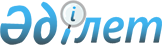 2012 жылы жастар практикасн ұйымдастыру туралы
					
			Күшін жойған
			
			
		
					Оңтүстік Қазақстан облысы Созақ ауданы әкімдігінің 2012 жылғы 27 қаңтардағы N 26 Қаулысы. Оңтүстік Қазақстан облысы Созақ ауданының Әділет басқармасында 2012 жылғы 27 ақпанда N 14-12-135 тіркелді. Күші жойылды - Оңтүстік Қазақстан облысы Созақ ауданы әкімдігінің 2012 жылғы 17 мамырдағы N 168 Қаулысымен      Ескерту. Күші жойылды - Оңтүстік Қазақстан облысы Созақ ауданы әкімдігінің 2012.05.17 N 168 Қаулысымен.

      «Қазақстан Республикасындағы жергілікті мемлекеттік басқару және өзін-өзі басқару туралы» Қазақстан Республикасы 2001 жылғы 23 қаңтардағы Заңының 31 бабына, «Халықты жұмыспен қамту туралы» Қазақстан Республикасының 2001 жылғы 23 қаңтардағы Заңының 7 бабының 5-7) тармақшасына, 18-2 бабына және «Халықты жұмыспен қамту туралы» Қазақстан Республикасының 2001 жылғы 23 қаңтардағы Заңын iске асыру жөнiндегi шаралар туралы» Қазақстан Республикасы Үкiметiнiң 2001 жылғы 19 маусымдағы N 836 Қаулысына өзгеріс пен толықтырулар енгізу туралы» Қазақстан Республикасы Үкiметiнiң 2011 жылғы 27 тамыздағы № 972 қаулысына сәйкес, Созақ ауданының әкімдігі ҚАУЛЫ ЕТЕДІ:



      1. Қоса беріліп отырған 2012 жылы өңірлік еңбек нарығындағы қажеттілікке сәйкес жастар практикасын өту үшін жұмыс орындарын ұйымдастыратын жұмыс берушілердің тізбесі бекітілсін.



      2. Осы қаулының орындалуын бақылау аудан әкімінің орынбасары  Қ.Еспенбетовке жүктелсін.



      3. Осы қаулы алғашқы ресми жарияланған күннен бастап қолданысқа енгізіледі.      Аудан әкімі                                Б.Мейірбеков

      Созақ ауданы әкімдігінің

      «27» қаңтар 2012 жылғы

      № 26 қаулысымен бекітілген       2012 жылға жастар практикасын өткізуді ұйымдастыратын жұмыс берушілердің тізімі
					© 2012. Қазақстан Республикасы Әділет министрлігінің «Қазақстан Республикасының Заңнама және құқықтық ақпарат институты» ШЖҚ РМК
				№Кәсіпорындар, ұйымдар және мекемелер атауыМамандығыЖұмыс орындарының саныАйлық жалақысының мөлшеріПрактика  өтетін мерзімі (ай)Қаржыландыру1«Қазақстан Республикасы Әділет Министрлігі Тіркеу қызметі және құқықтық қызмет көрсету комитетінің Оңтүстік Қазақстан облысы  бойынша Жылжымайтын мүлік жөніндегі орталығы» Республикалық  мемлекеттік кәсіпорыны Созақ филиалы1.Есептеу техникаларымен автоматтандырылған жүйелерді бағдарламамен қамтамасыз ету 2.Құрылыс инженері226000 теңге6 айРеспубликалық бюджет2«Қазақстан Республикасының Қаржы министрлігі Қазынашылық комитетінің Оңтүстік Қазақстан облысы бойынша қазынашылық департаментінің Созақ аудандық қазынашылық басқармасы» мемлекеттік мекемесі1.Қаржыгер

2.Экономист 226000 теңге6 айРеспубликалық бюджет3«Созақ аудандық ветеринария бөлімі» мемлекеттік мекемеМал дәрігері126000 теңге6 айРеспубликалық бюджет4Оңтүстік Қазақстан облысы әкімдігі денсаулық сақтау басқармасының «Созақ аудандық орталық ауруханасы» мемлекеттік коммуналдық қазыналық кәсіпорныМедициналық бике126000 теңге6 айРеспубликалық бюджет5«Ақ жол» жауапкершілігі шектеулі серіктестігі1.Экономист - есепші

2.Инженер226000 теңге6 ай6«Созақ аудандық соты» мемлекеттік мекемесі 1.Заңгер

2.Есептеу техникаларымен автоматтандырылған жүйелерді бағдарламамен қамтамасыз ету226000 теңге6 айРеспубликалық бюджет